Wirtualna galeria prac plastycznych uczniów klas IVTemat: „Kolaż”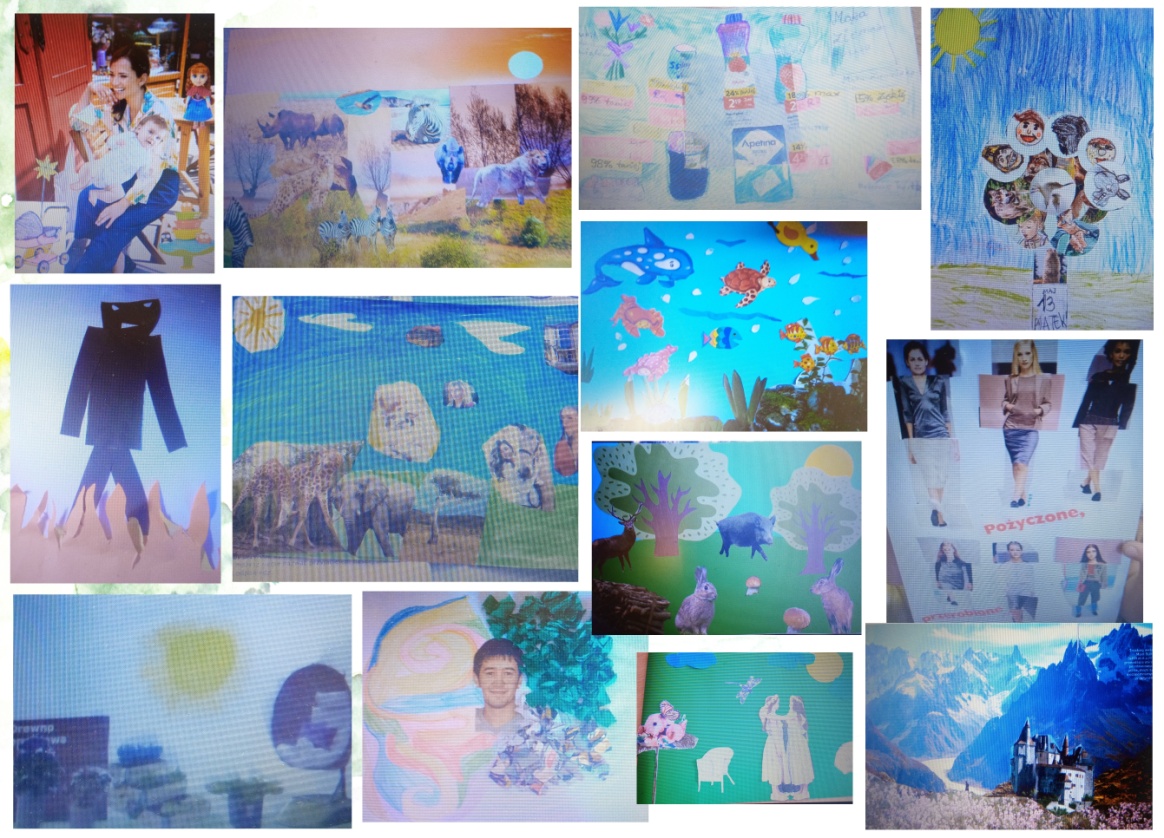 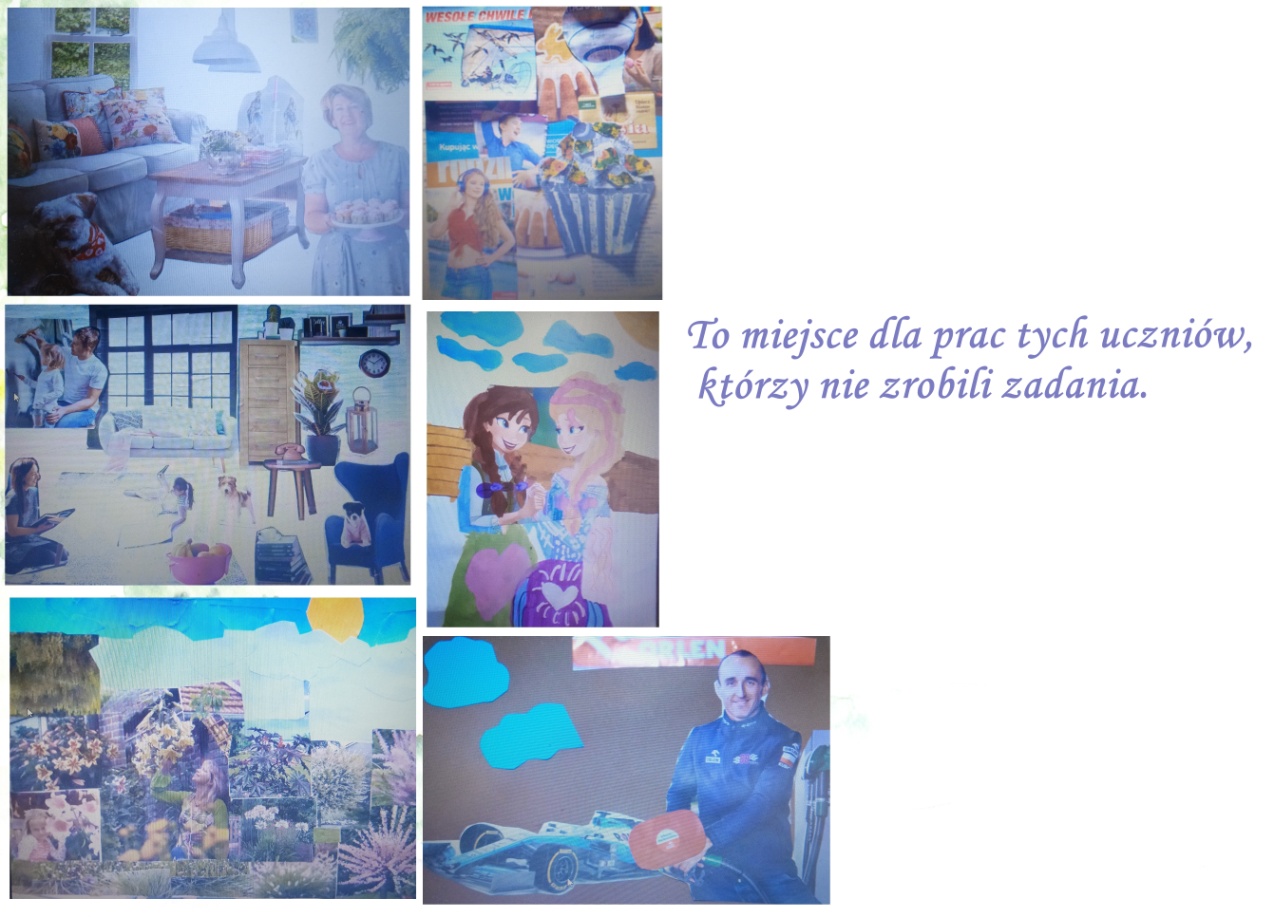 